Meet AssignmentsYou will need to bring 5-6 helpers for each event you are assigned to cover. Please makes sure the official knows the rules for each event. And make sure they can help the entire time and won’t stop the event they are running so they can do splits for the 3200 (something that actually happened). If you are struggling to find someone that will do a great job, please let me know. And please do not bring knucklehead helpers that will decide to have a tug of war with the tape measure between flights (something that actually happened). Discus – LaytonShot Put –SyracuseJavelin – FremontHigh Jump – ClearfieldLong Jump – WeberPole Vault – FarmingtonHurdle Crew/Hurdle Umpires – DavisStarter – Nate Hill. We have a shortage of starters with all the Region meets going on at the same time. I have begged Nate to be our starter. Nate is also a coach at Fremont and is a great job as a starter, if you see him yelling splits at his runners, he is just trying to coach. Entries70 entries per gender per school. Entries can be split up between all events. Each school will be allowed to enter one (1) relay team per relay event. The top eight (8) times for lane events (regardless of heat placing) and the top nine (9) marks for field events will advance to the finals at the region championships. Top 8 places will score in each event.Medals will be awarded to the top six (6) finishers in each individual event and the first-place relay teams for the Region Championships, with a trophy awarded to the first-place team. The top (5) athletes/relays will qualify for the state meet.We will be charging fans admission. $5, 12 and under are free. Admission covers the cost of having 20 custodians work the meet that I’ve never actually seen anywhere during the meet except inside yelling at people trying to use the bathroom. We are not doing concessions but there should be a few food trucks. 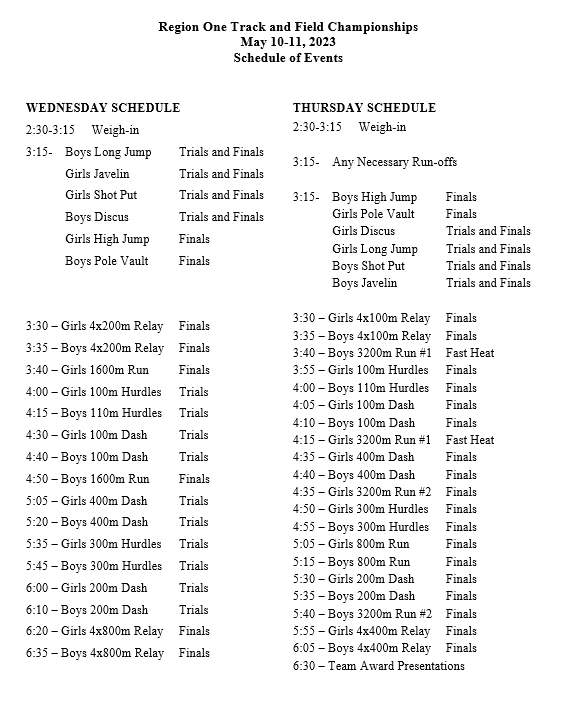 